УЧЕБНО-МЕТОДИЧЕСКИЙ КОМПЛЕКС ДИСЦИПЛИНЫСЛАБОТОЧНАЯ СВЕРХПРОВОДИМОСТЬКОНСПЕКТЫ ЛЕКЦИЙЛекция 1613. Применения СКВИДов и СП слабых связей.13.1. Введение: что можно мерить с помощью СКВИДов.Как мы видели, СКВИДы представляют собой чувствительные элементы, реагирующие на изменение магнитного потока. В сочетании с другими элементами, преобразующими физические величины в магнитный поток, СКВИДы становятся удивительно разносторонними (см. статью J.Clarke).J.Clarke. Superconducting quantum interference devices for low frequency measurements. In: Superconducting applications. SQUIDs and Machines.Eds. B.B.Schwartz, S.Foner. Plenum Press, N.Y., 1977, pp.67-124.Многое я уже упоминал по ходу курса.1. Ф, Ф или Н, Н (Н=Ф/S). Это фундаментальное свойство СКВИДов.2. Градиенты Ф или Н.3. V, I, R, L – если их «превратить» в Ф или Н (ток ведь создает Н).4. Целый ряд других физических характеристик:-магнитных, например, магнитную восприимчивость ;-тепловых, например, теплоемкость;-температуру и т.д.Еще один важный момент. Благодаря исключительно высокой чувствительности по энергии (рассматривали) СКВИДы могут не только регистрировать сверхмалые сигналы, но и оказывают при этом самое минимальное воздействие на объект измерения. Т.е. СКВИДы минимально (по сравнению с другими детекторами) искажают информацию, которую несет в себе исследуемый источник. Иногда (квантовые измерения) это важно. Никогда не задумываемся, что, измеряя что-то, воздействуем на объект! Примеры: положение микрочастицы, спин электрона. Для квантовых измерений это очевидно.Поэтому сейчас трудно представить себе без СКВИДов современное состояние медицины, техники физического эксперимента, метрологии, геофизики и других областей науки и техники.13.2. Трансформатор потока.Это СП цепь, один из таких преобразующих элементов, о которых шла речь выше (но один из наиболее важных элементов). Он преобразует поток Ф1 в поток Ф2.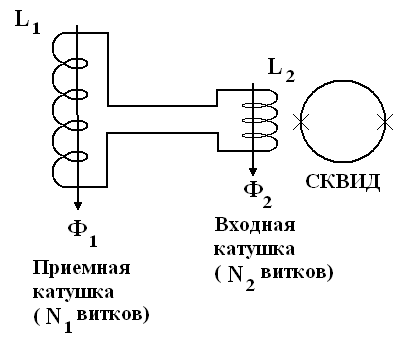 Катушка L2 индуктивно связана со СКВИДом.Исследуемое поле в районе приемной катушки создает в ней поток Ф1. Он индуцирует незатухающий ток в трансформаторе потока. Тогда во входной катушке, связанной со СКВИДом, будет поток Ф2.Преимущества: Удобно (измеряемое поле в другом месте, например, поля человека).Дополнительные степени свободы: можно оптимизировать параметры в зависимости от задачи (например, минимальное разрешение по потоку Ф будет при L1=L2, а число витков, размеры и т.д. можно менять).Форма катушек: может быть специальная, подгонка под объект; достигается пространственная избирательность.Катушка L1 может состоять из двух и более катушек (чтобы мерить градиенты полей).13.3. Применение СКВИДов в измерительной технике.1. Магнитометр. Измерение Н.1) Измеряя поток Ф, тем самым мерим Н=Ф/S. Всё зависит от Ф и периодично с Фо. Градуировка абсолютная!2) Мерят изменение Н.3) Чувствительность~10-12 ГсГц-½ (с трансформатором потока, лучшие эксперименты). Даже в пленочных ВТСП СКВИДах, работающих при Т=78 К, достигнута чувствительность по магнитному полю Н10-10 ГсГц-½.«Новости ВТСП» т. 7, в. 19, с. 6 (1994).Здесь указаны цифры «по уровню шума», т.е. когда сигнал становится равным шуму. Современная техника позволяет мерить сигналы (правда, не «разовые») и меньше шума. С помощью накопителей сигнала. Шум усредняется, а сигнал накапливается. Но время измерения увеличивается. Схему измерения Н даже рисовать не нужно: это любая схема СКВИДа, которую мы рисовали.4) Почему чувствительность выражается в единицах ГсГц-½? Я уже говорил, но сейчас речь о предельных измерениях. Поэтому повторю.Чувствительность эквивалентна минимальному измеряемому значению. Принимается равным шумовому значению. Пример: пусть мы измеряем магнитное поле с помощью измерения какого-то напряжения V (выходной сигнал СКВИДа и есть напряжение). Это напряжение выделяется на выходном сопротивлении R. Тогда V=αH, т.е. чувствительность (вернее минимально наблюдаемое изменение) H=1/α V~V (α – постоянная). И .Но - Шум Найквиста (минимальный классический шум). Отсюда при заданных Т и R  чувствительность, т.е. минимальное изменение . f – ширина полосы частот вашего измерительного прибора. Она у разных исследователей разная.Вот поэтому и приводят величину минимально наблюдаемого изменения поля, отнесенную к единичной полосе, т.е. . Эта величина от полосы частот уже не зависит, а только от Т, R и возможно других условий (давление, поле и т.п.). Совершенно аналогично и для других величин.2. СКВИД-микроскоп.К классу магнитометров относятся и СКВИД-микроскопы.Пример: ВТСП СКВИД-микроскоп.Это магнитометр, измеряющий слабые магнитные поля микрообъектов.«Перст» 8, в. 22, с. 4 (2001).Уже зарегистрированы магнитные поля, генерируемые:-вихревыми токами;-магнитотактильными бактериями;-токами утечки в интегральных схемах.С помощью такого СКВИД-микроскопа достигнуто пространственное разрешение 10 мкм (при чувствительности к магнитному полю 20 пТл/Гц-½=210-7 ГсГц-½.1 пТл=10-12104 Гс.В НТСП СКВИД-микроскопе (при ТНе) чувствительность 1 пТл/Гц-½=10-8 ГсГц-½.Существуют конструкции СКВИД-микроскопов с рефрижераторами замкнутого цикла (например, с рефрижератором Джоуля-Томсона, в котором отсутствуют движущиеся части на холодном конце).Создан ПТ-ВТСП СКВИД-микроскоп с использованием пленки YBaCuO (d=200 нм) на бикристаллической подложке SrTiO3. Площадь СКВИДа 1.210-5 см2, чувствительность 17.5 пТл. Конструкция СКВИДа позволяет использовать его без магнитного экрана.Для микроскопа нужно S0, т.е. L0. Проблема чувствительности.3. Градиентометр.Измеряет Н или первую производную dH/dx.Схема (виток=катушка):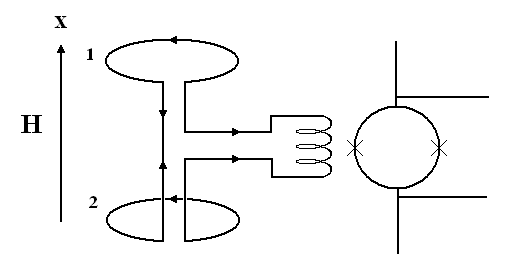 Постоянное поле Н дает сигнал = 0 (встречные токи в катушках 1 и 2).Разница вызывает сигнал.Чувствительность достигнута 10-11 Гссм-1Гц-½. Других приборов, меряющих градиент поля с такой чувствительностью просто нет.4. Недиагональный градиентометр.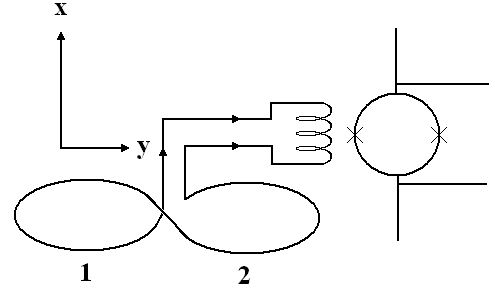 Так располагаются катушки 1 и 2. Мерит изменение поля вдоль оси «у».5. Градиентометр второй производной.Мерит d2H/dx2.7. Вольтметр (упрощенно).10. Измерение магнитной восприимчивости.Установка типа градиентометра. В одном плече образец. Всё жестко закреплено.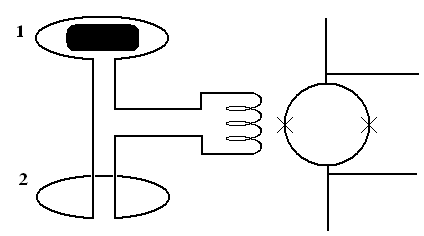 Без образца сигнал = 0. С образцом измеряется поток, создаваемый в катушке 1.Точнее:при 100%-ном заполнении катушки образцом магнитная индукция в катушке 1 будет В=(1+4)Н. И поток через катушку 1 будет Ф1=ВS=(1+4)HS=(1+4)Ф2.Где Ф2=HS – поток через катушку 2 (без образца).Т.е. сигнал на СКВИДе, пропорциональный разности потоков через катушки, будет пропорционаленФ=Ф1-Ф2=4Ф2~.Конечно, заполнение катушки образцом трудно сделать полным и это надо учитывать. Поток Ф2 мерится при заэкранированной катушке 1.Крепление образца: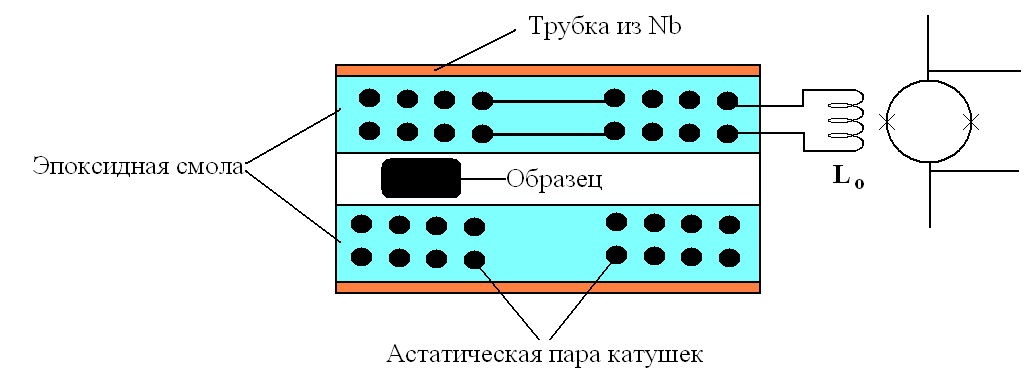 Астатическая пара катушек = на которую не влияет внешнее поле. В поле возникают доп. силы и может быть смещение катушек, т.е. ложный сигнал. Ведь в этом методе измеряются очень слабые сигналы.11. Измерение теплоемкости и тепловых потоков (при низких температурах) с помощью СКВИДа.Здесь К-теплопроводность нормального элемента Ресквида. Значит, возникнет ТЭДС (т.е. разность потенциалов V) на N-слоеV=(ТЭДС)=·Т.Здесь -коэффициент Зеебека.Значит, СКВИД начнет генерировать на частоте fħf=2eV.Измеряя f и зная , К, найдем.Как измерить f – ниже.Так мерят потоки тепла. Теплопроводность контакта не мала.2. Теплоемкость.Объект Х.Определив Тх: Тх=То+Т (как и ранее по f=2eV/h) от известного Q, получимС=Q/Т=(2e/hf)Q.Q=I2R, либо излучение (которое тогда поглощается чернью).Можно мерить и др. физические величины.